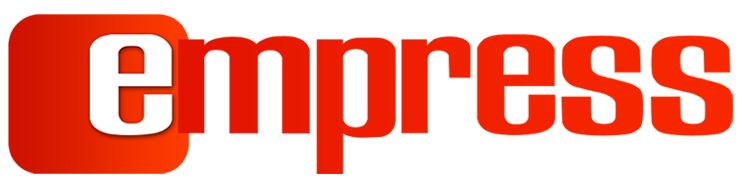 DeskLink AppUser GuideeMAM Version 5.0NoticeThe content in this document represents the current view of Empress Media Asset Management, LLC as of the date of publication. As Empress responds continually to the changing market conditions, this document should not be interpreted as a commitment on the part of Empress.  Empress cannot guarantee the accuracy of any information presented after the date of publication.Empress is a US registered trademark of Empress Media Inc. and is used by permission. eMAM logos are US registered trademarks of Empress Media Asset Management, LLC.Information in this document is subject to change without notice.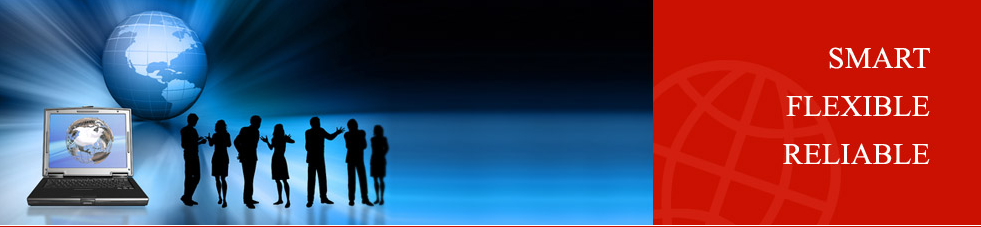 Revision HistoryIntroductioneMAM is an all-in-one, web-based Media Asset Management (MAM) software system designed to organize, share, and collaborate digitized information such as audios, videos, images, and documents. We have taken a ground-breaking approach to create a flexible, feature-rich, and modular digital asset management platform to meet asset management requirements of individuals, as well as major enterprises. DeskLink app has been introduced for improved and easy media download and management. It can act as a download manager, an upload manager and a desktop asset browser. Using this mini eMAM app, you can download assets from a project or category, view various asset options, apply search filters, and customize your browse with pages and view choice (thumbnail or list).OverviewThis document will help you get started with DeskLink and will provide you details on how to install, launch and use DeskLink for download, upload and as a desktop asset browser.What is DeskLinkDeskLink is a cross platform desktop application with download, upload and browse options. This new DeskLink app is built on Node.js technology and loads inside the nw.js runtime environment (https://nwjs.io/) which gets automatically downloaded and installed in your computer. DeskLink paves a new way to interact with eMAM which helps users to browse projects/categories and assets without any browser support and can also act as a download manager and upload manager. Using this mini eMAM app, you can bulk download of assets from Project/Category/eBIN, upload assets to eMAM and also view various asset options, apply search filters, apply paging, view assets in a thumbnail or list view etc. DeskLink can be used for dynamic downloads with dashboard option where you can see the progress and status of all downloads made by you. InstallationYou can easily download and install DeskLink application using any of the below two options from the eMAM Director interface: Download DeskLink using Download option under Projects/Categories/eBIN widgetDownload DeskLink from My Account page.Download DeskLink from Projects/Categories/eBIN widgetYou can download and install DeskLink using Download option under Project/Category/eBIN widget in the eMAM Director interface. (One-time process). For all the subsequent download of assets from the Projects, Categories and eBIN, DeskLink download page automatically opens or you can also directly launch DeskLink app from your desktop for download purpose. Follow below instructions to install DeskLink app on your machine:In the eMAM Director Interface, click on Download option from any of the below widgets:Projects: Click on a project under Projects widget and select Download from project menu options as shown below: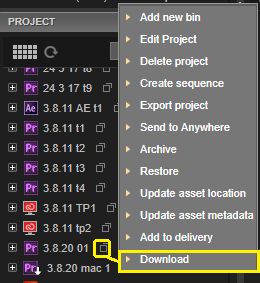 Figure 1- Select Download from Project menu options.Categories: Click on a category under Category widget and select Download from category menu options as shown below: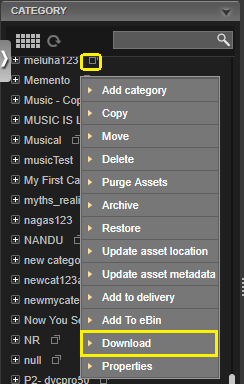 Figure 2- Select Download from Category menu optionseBIN: Select Download option from eBIN widget pull down menu.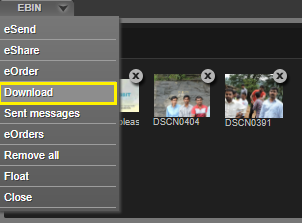 Figure 3- Select Download from eBIN widget menuDeskLink app download window opens up (it will close automatically after 20 secs). Based on your machine type, download DeskLink by clicking on the Mac or Windows button. 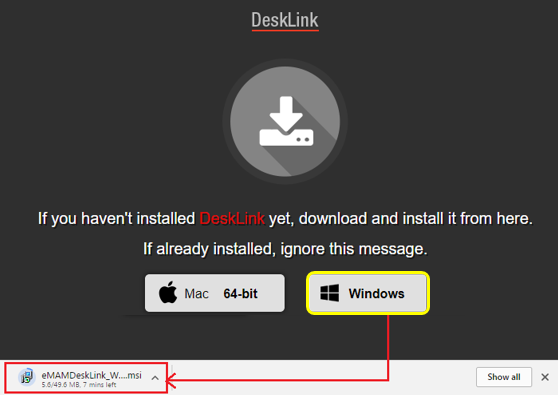 Figure 4- Download DeskLink: Windows 64 bitRun the downloaded file and open the DeskLink Setup wizard. Click Next and follow the installer instructions to install DeskLink app on your machine. After installation is complete, click Close to exit. This is a onetime process.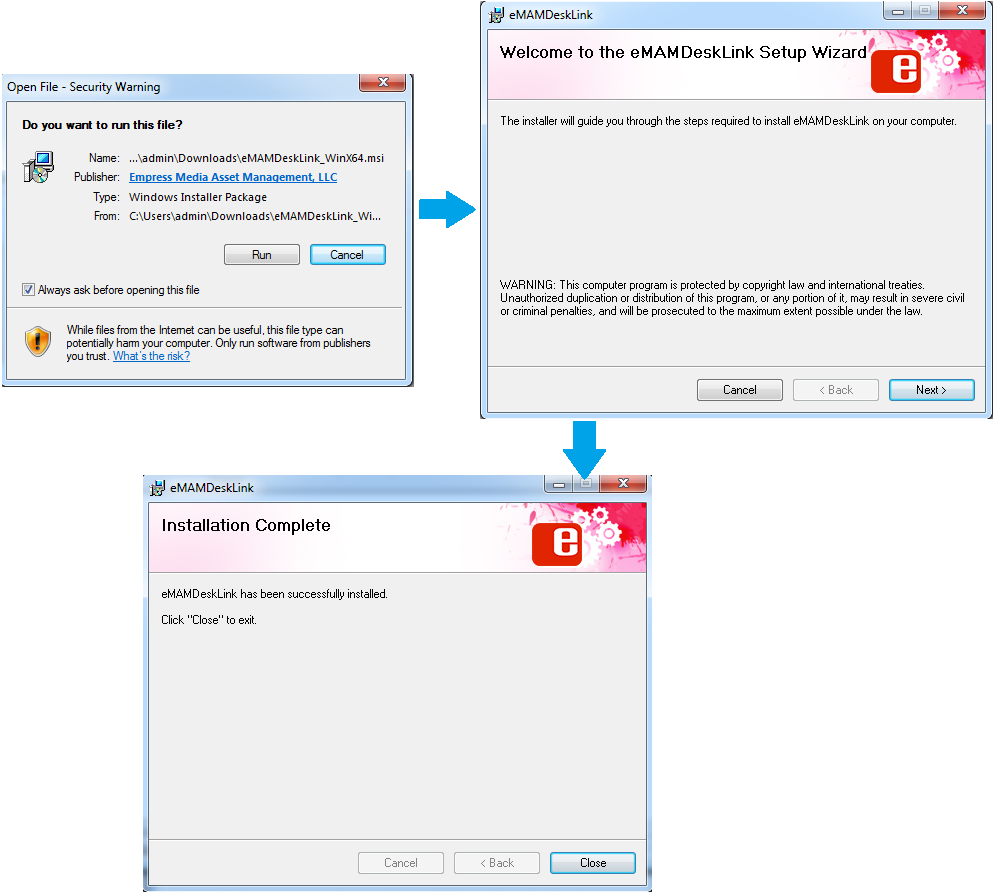                    Figure 5- Run the downloaded file to install DeskLinkAfter successful download, you can either reinitiate the download process from the eMAM Director interface to proceed with download of the assets under Project/Category/eBIN widget or launch DeskLink app from your desktop to proceed with download.Download DeskLink from My Account page You can also download and install DeskLink from eMAM Director> My Account page following the steps below:Login to eMAM Director interface. Click on Settings green radial button and then click on My Account.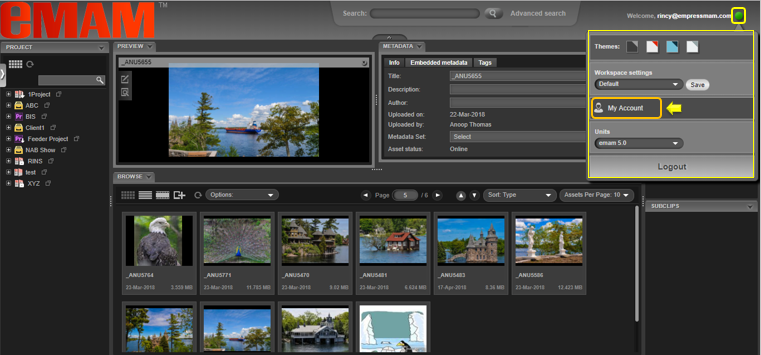 A new window opens up for My Account. On the left-hand side panel, click on Apps.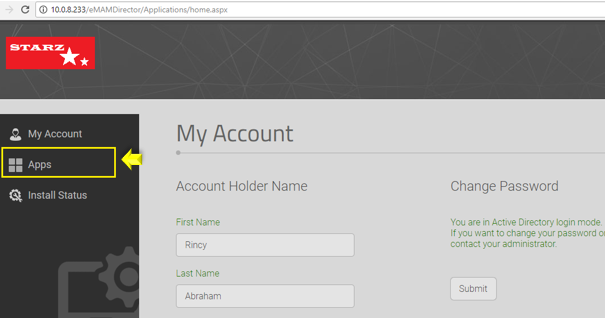 Now click on DeskLink icon box as shown below.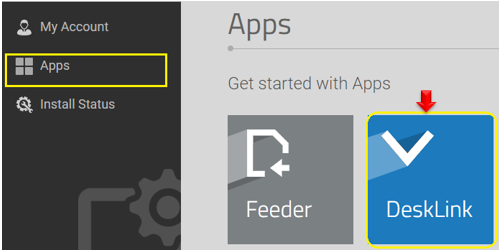 Based on the type of your machine, click on the MAC or Windows button to download the installer package.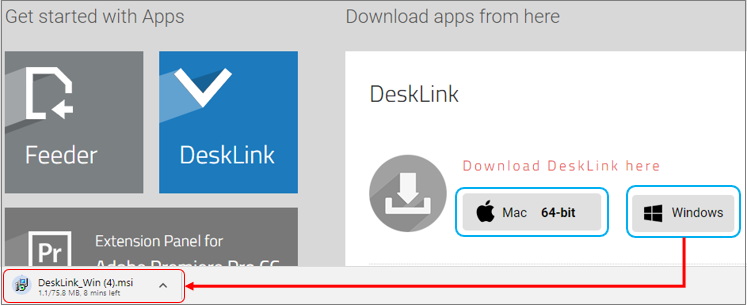 Run the downloaded file and open the DeskLink Setup wizard. Click Next and follow the installer instructions to install DeskLink app on your machine. After installation is complete, click Close to exit. This is a onetime process.Launch DeskLinkAfter successful installation, click on the DeskLink icon from your desktop to launch it.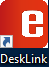 Figure 6- Launch DeskLinkEnter Gateway and Director server URL and click on Start button.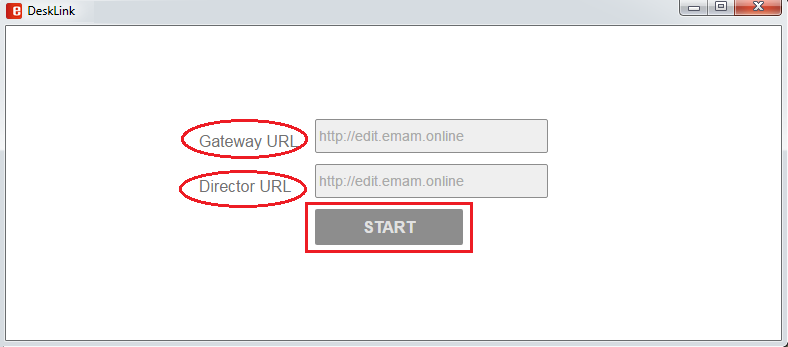 Figure 7- DeskLink: Key in Gateway and Director URLLogin using eMAM credentials. To change eMAM server details, click on Change eMAM Server button and you will be taken back to screen shown above to enter the URL details..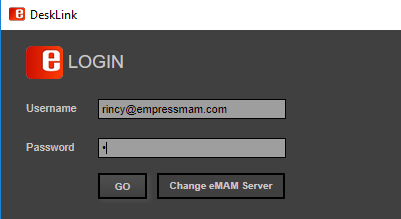 Figure 8- DeskLink: Login pageSelect appropriate unit if your account is associated with multiple units.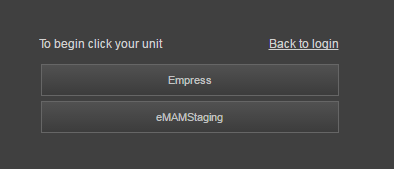 Figure 9-Select UnitAfter successful login, DeskLink home page is displayed.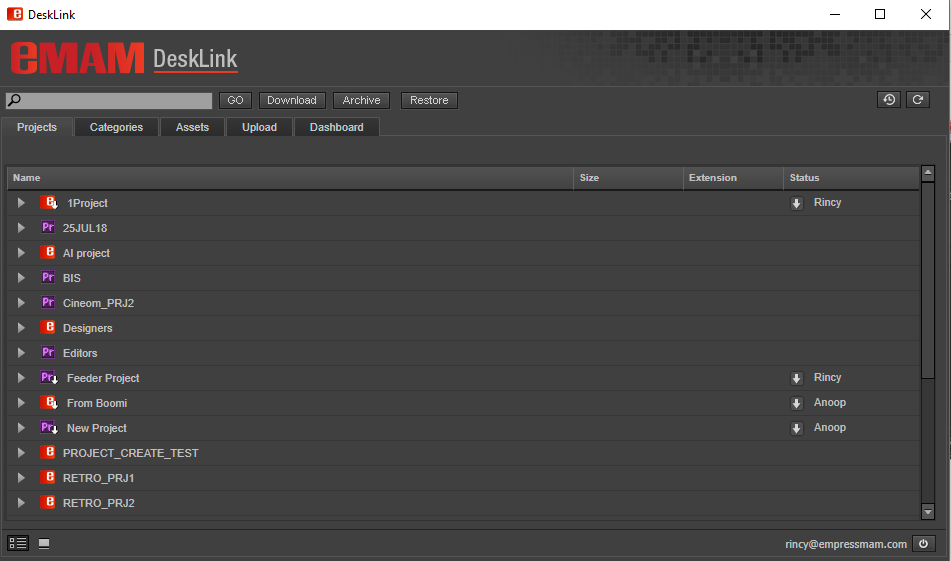 Figure 10-DeskLink home pageOverview of DeskLink DeskLink home page looks quite similar to eMAM Premiere panel home page except for few additional functions. 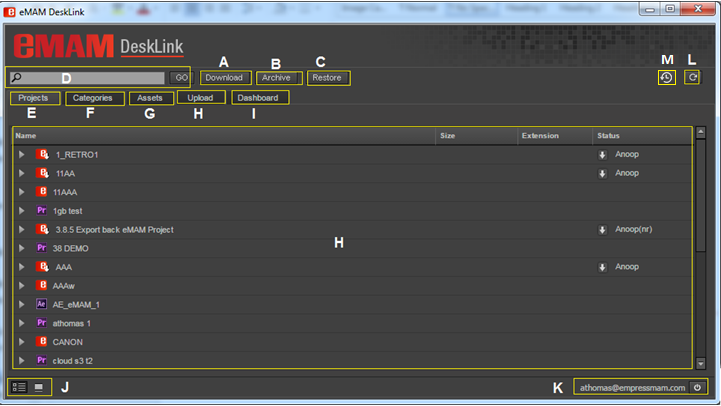                                               Figure 11- DeskLink home page overviewDeskLink home page with various buttons and functions which are explained in detail below:Download: One of the major functions of DeskLink app is download, which is performed using this Download button. Download action can be performed for the assets under Projects/Categories and Assets Tab. Refer section Download Manager.Archive: Archives the assets to the pre-set archive profile. Refer section Archive/Restore.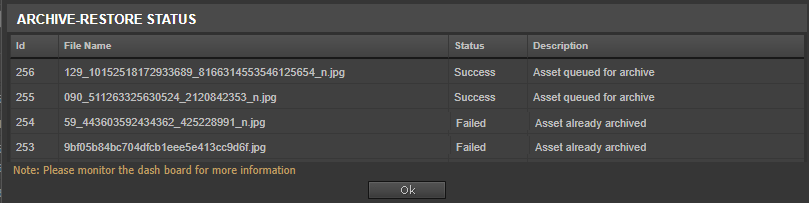 Figure 12- Archive-Restore status window for ArchiveRestore: Restores the archived assets. Refer section Archive/Restore.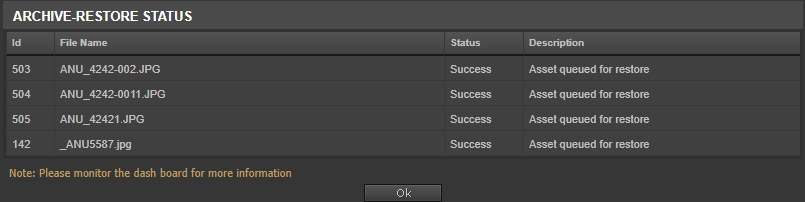 Figure 13- Archive-Restore status window for RestoreSearch: Search for assets under Project/Categories/Assets tab. Refer section Search.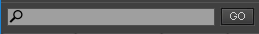 Figure 14-Search barProjects: Projects tab displays list of projects in the eMAM system. Refer section Projects tab.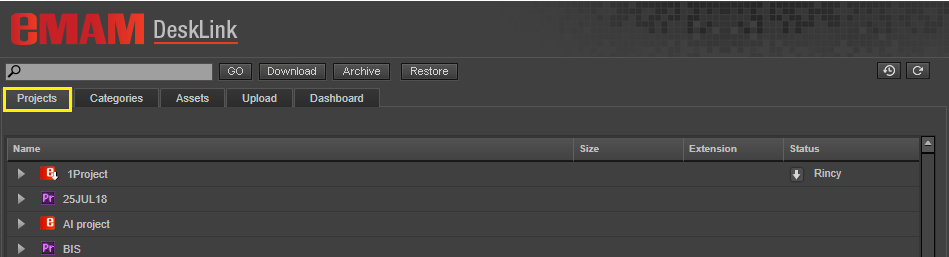 Figure 15- Projects TabCategories: Categories tab displays list of categories created in the eMAM system. Refer section Categories tab.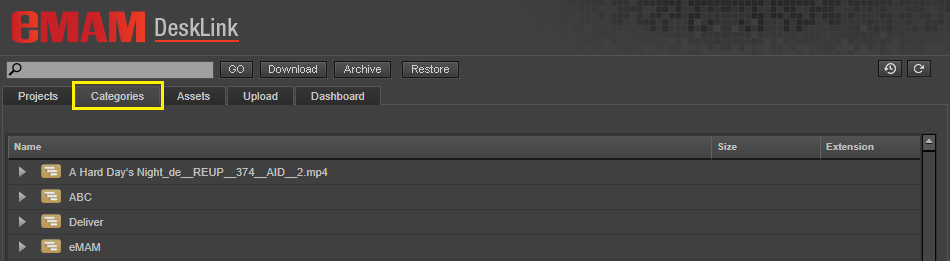 Figure 16- Categories TabAssets: Assets tab displays list of all assets in the eMAM system. Refer section Assets tab.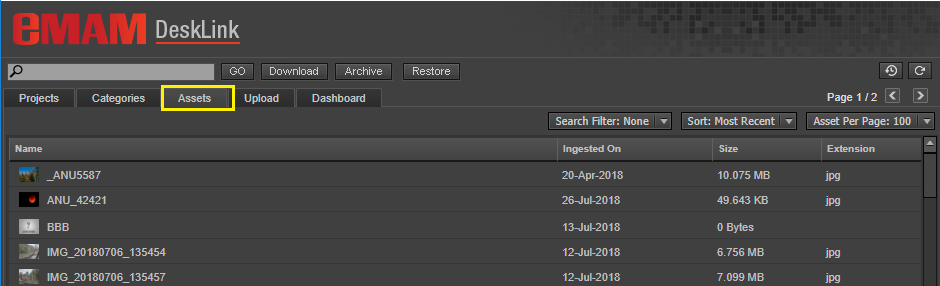 Figure 17- Assets TabUpload: Upload button helps to upload assets to the eMAM system. Refer section Upload Manager.Dashboard: Dashboard tab can be used to monitor list of assets and their statuses on various actions performed like Ingest, delivery, archive, cloud and purge. Refer section Dashboard.Thumbnail & List view: Option to view Projects/Categories and Assets tab in thumbnail or list view. Refer section Folder/List View.User and Logout: Name of the logged in user and option to logout from DeskLink. Refer section Logout.Refresh: Refresh button to refresh and see the latest changes in the eMAM system. Refer section Refresh.Download History: Click on this icon to view the history of all downloads made by you in a new window. Refer section History tab.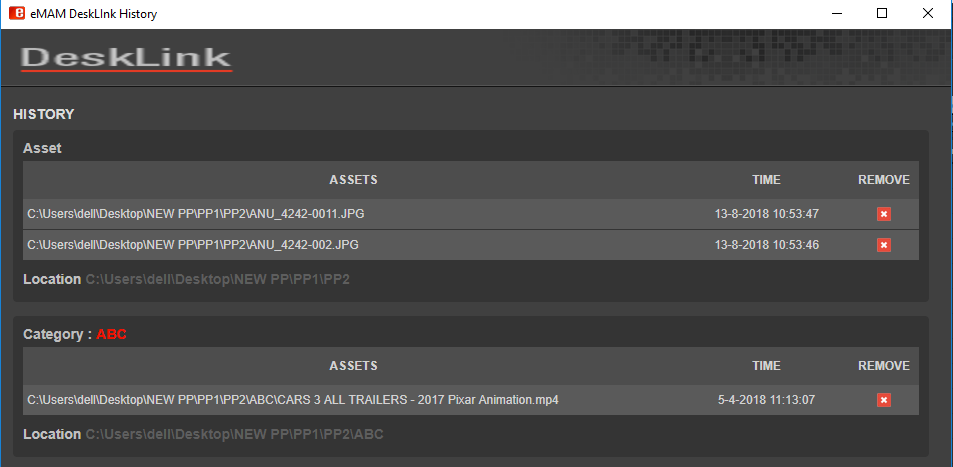 Figure 18- DeskLink download history windowMajor Functions and FeaturesDeskLink is a feature rich app with various functions and capabilities. Three main functions and other features relating to it are listed below. It can act as:Download ManagerUpload ManagerDesktop Asset BrowserDownload ManagerDeskLink can act as Download manager which will help you to download the assets under Projects/Categories/eBIN to a specified location from eMAM Director interface. If multiple assets need to be downloaded, add all of them to eBIN and download it from there. You can not only monitor the download progress but also can view the list of all downloads made by you under the History tab of DeskLink. Follow the steps below for download of assets:In the eMAM Director interface, select the Project/Category/eBIN for download and click on Download option from its menu list. 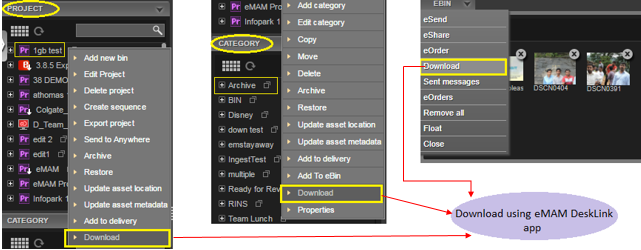 Figure 19- Download from Project, Category and eBIN widgetDeskLink app download page opens up. If DeskLink app is not installed yet on your desktop, install it from this page. If already installed, after a while DeskLink page opens up automatically and download page automatically closes in 20 seconds. (skip step 3 & 4 and continue from step 5.)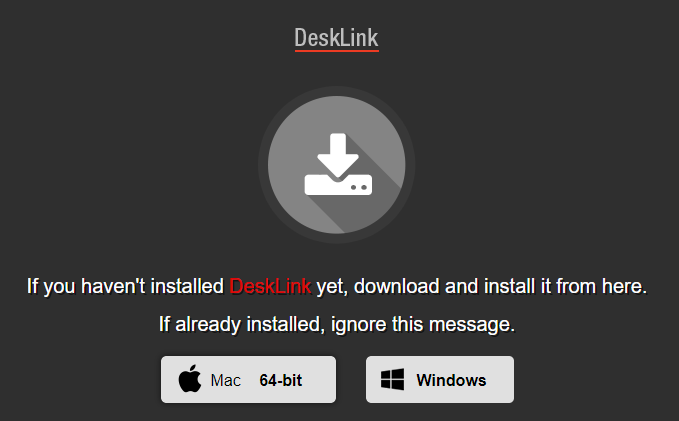 Figure 20- DeskLink app download page (automatically closes after 20 secs)OR, directly launch DeskLink app from your desktop (if already installed). Select the assets for download under Projects/Categories/Assets tab and click on Download button.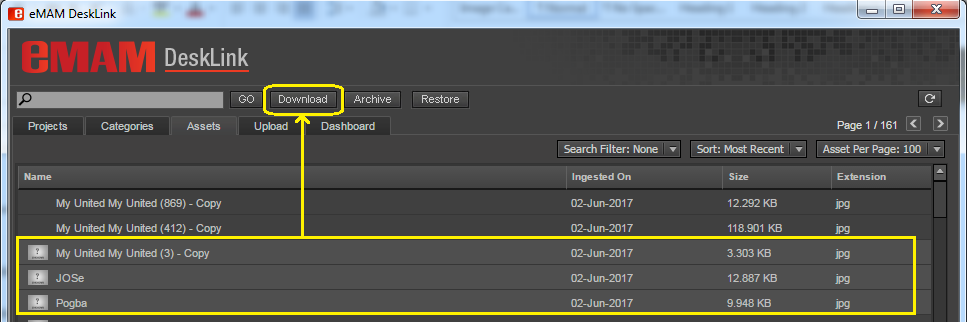 Figure 21- Use Download button for download of assets under Projects, Categories and Assets tab.DeskLink download window opens up to choose the download location. 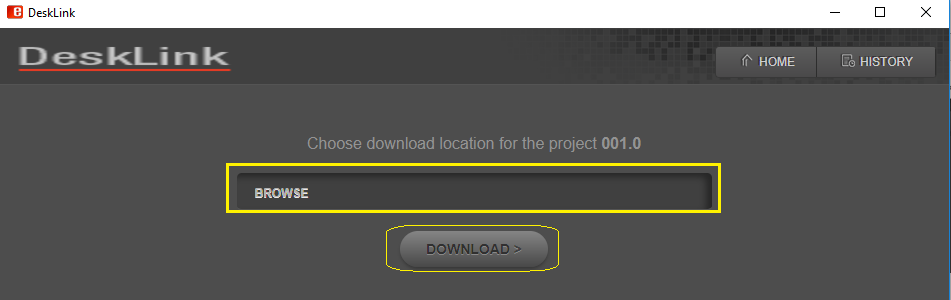 Figure 22- DeskLink download page to choose download locationUnder Home tab, click on Browse button and choose the destination location for download of assets. Then click on Download button.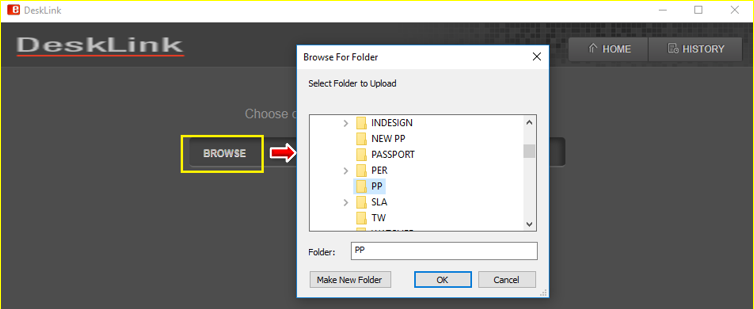 Figure 23- Browse and choose destination for downloadDownload process gets initiated and all the assets under the chosen Project/Category/eBIN starts to get downloaded one by one to the specified location. User can see the details of assets getting downloaded like asset name, asset size, and the download progress bar in percentage.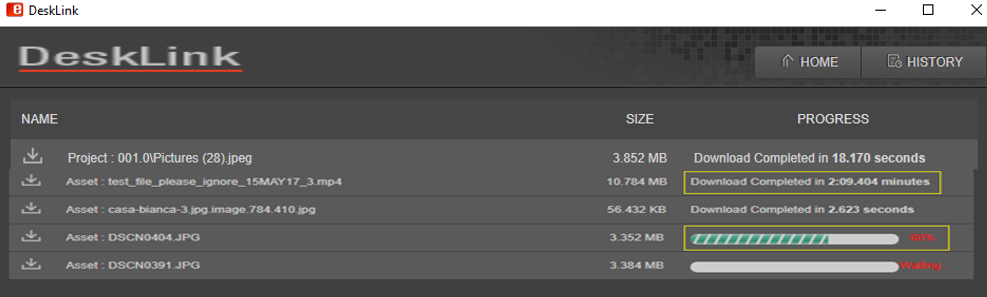 Figure 24- DeskLink: Download in ProgressOnce the download is complete, a download complete message is displayed for each asset along with the time taken to download the asset.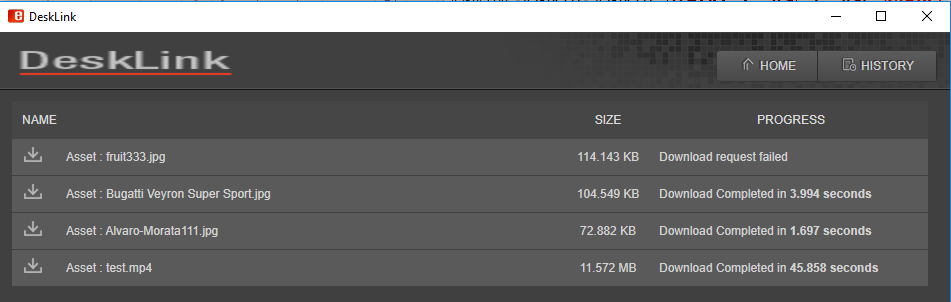 Figure 25: eMAM Download Manager- Download complete messageIf download process fails for some reason, it throws up error messages as shown below: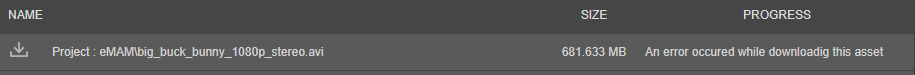 Figure 26- error message when asset download failsHistory tab: Click on the History tab to display the details of all the assets downloaded by you from the Project, Category and eBIN widget. Details include asset download location, date and time of download and option to remove from the list using X icon. The download history of all the downloaded assets (including multiple instances of download) will also be available under the History widget of the eMAM Director Interface.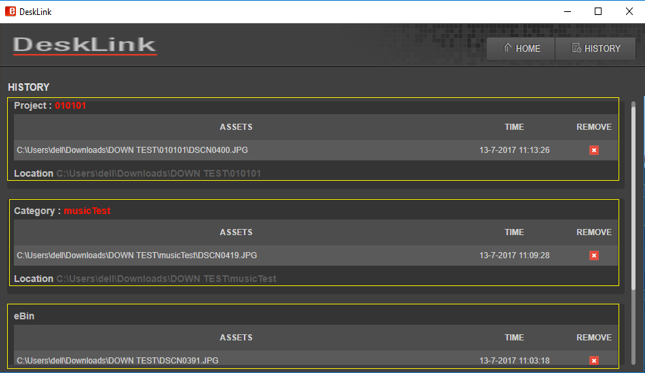 Figure 27- DeskLink: History tabClick on Remove icon to remove any asset details from the download history. Before deletion, you will be prompted with a confirmation message box. Click OK to continue. 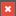 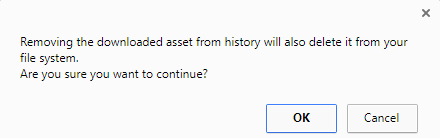 Figure 28- Confirmation box before deletionIf all the assets are deleted from a particular location, below message appears.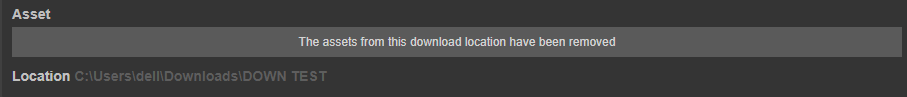 Figure 29- Message displayed when all the assets are deleted from a location.Click on  icon on top right-hand side of the page to go back to DeskLink home page.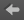 Note:DeskLink can handle multiple instances of download from project/category/eBIN in different windows. 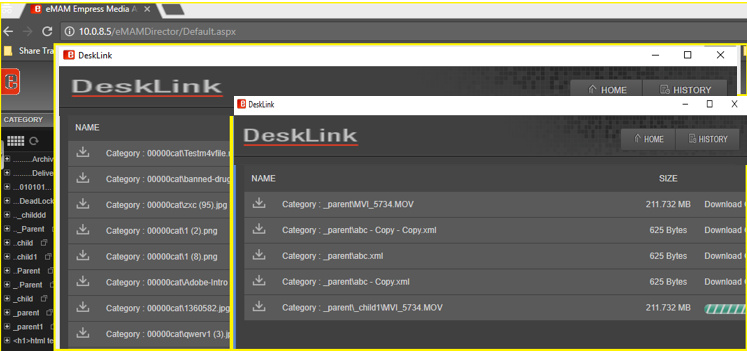 Figure 30- Multiple download windowsUn-installation of DeskLink app may lose all the details from the DeskLink history tab locally but all details will be available in the History widget of eMAM Director Interface.Upload ManagerYou can use DeskLink to upload assets to the eMAM system. Click on Upload tab on the top menu and below page displays. Like eMAM Feeder, you have option to add files/add folders and upload. 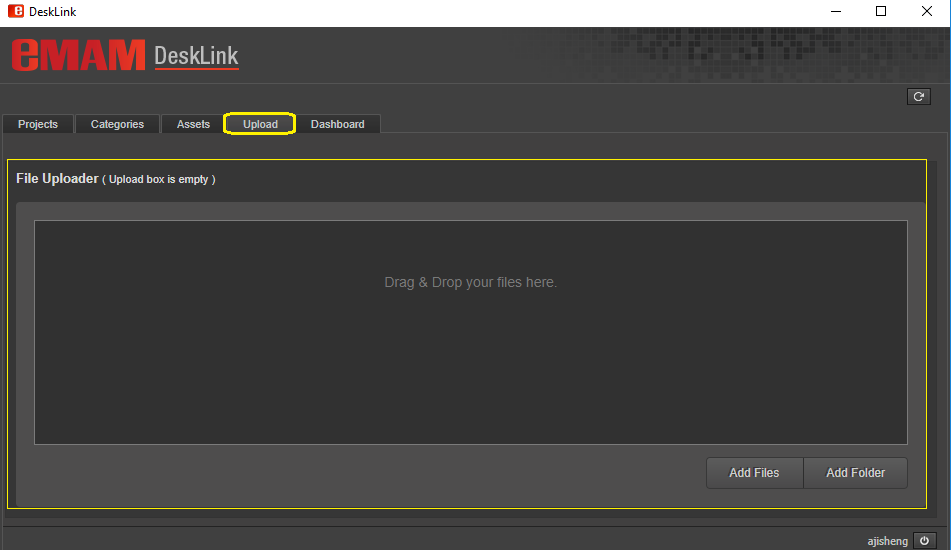 Figure 31- Upload tab to upload assets to eMAMClick on Add files button/add folder button and select the files/folders for upload. You can also directly drag and drop the files to the main center area.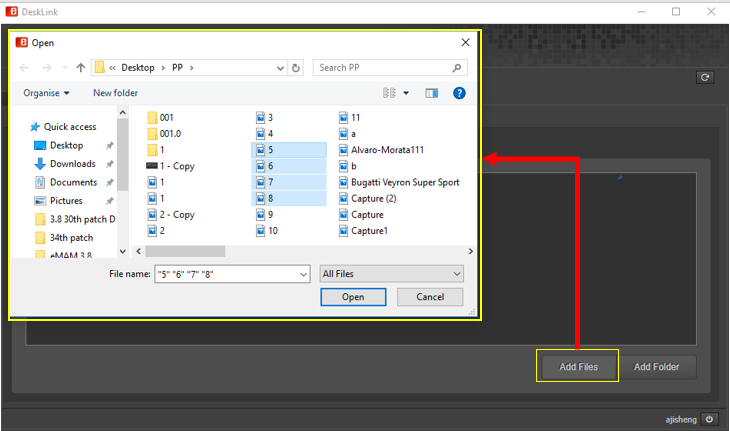 Figure 32- Upload- Adding files from local machine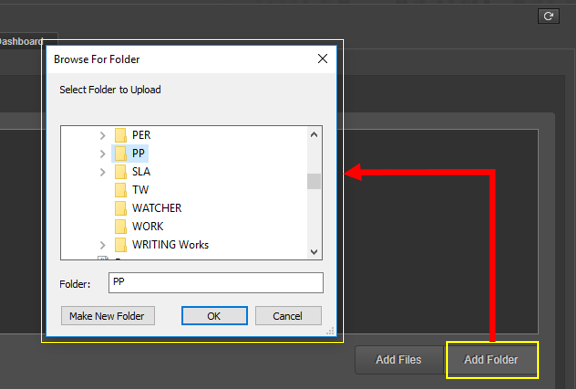 Figure 33- Upload- Adding folders from local machineAsset metadata window pops up. Fill in the assets details like title, description and author, ingest profile, MD5 checksum, projects, categories, tags, custom metadata and click the Save button.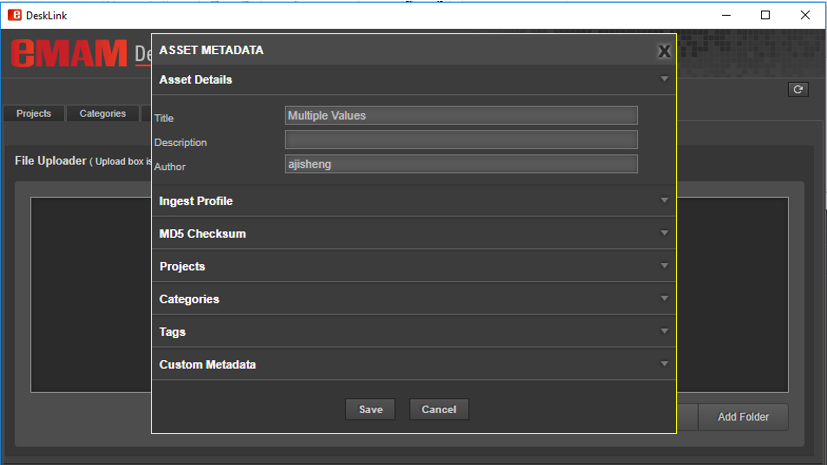 Figure 34-Asset metadata windowAll the selected files get added to the main display area. Before uploading to the eMAM system, you can make changes to the added file list either using edit  icon or delete  icon. User Clear button to totally remove the list of added files.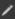 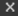 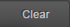 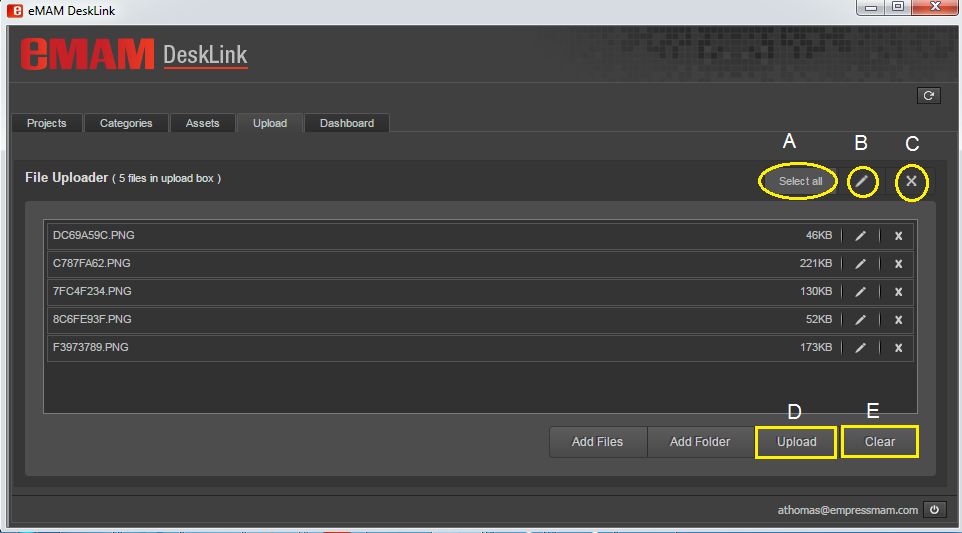 Figure 35- Files added for UploadYou can use below options (refer above screenshot):Select All: Use this option to select all the added files.Edit icon: If you wish to edit metadata details of any assets, click on edit icon and asset metadata window opens up. Makes desired changes and then click Save button.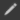 Remove icon: If you wish to remove any particular asset from the added list, click on the asset(s) and click on remove icon.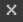 Upload button: All the added files can be uploaded to eMAM by clicking on Upload button.Clear button: If you wish to remove all the assets selected for upload, click on Clear button. Below dialog box appears. Click Yes to remove all the assets from upload queue.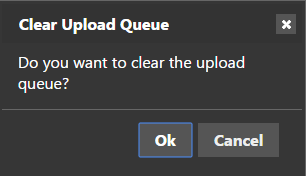                                                                                                     Figure 36- Message boxOnce all the files are added and ready for upload, click on Upload button. Files start to upload one by one. Upload progress of each file can be monitored using upload % displayed.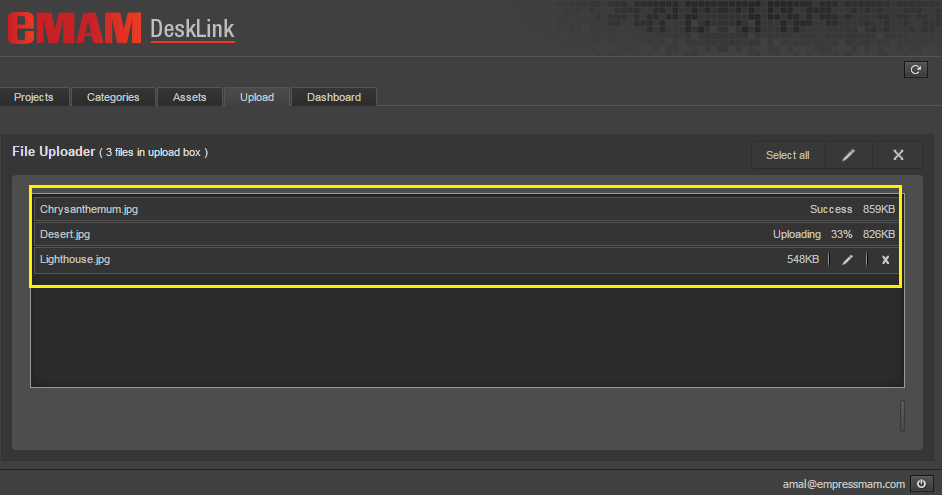 Figure 37- DeskLink: Upload in progressOnce all the files get uploaded successfully, upload box gets empty and below pop up message is displayed. 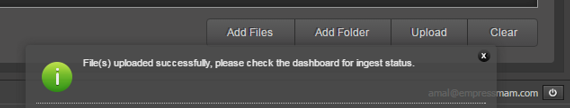 Figure 38- DeskLink: Upload successful messageCheck Dashboard tab to monitor the ingest status of the uploaded assets.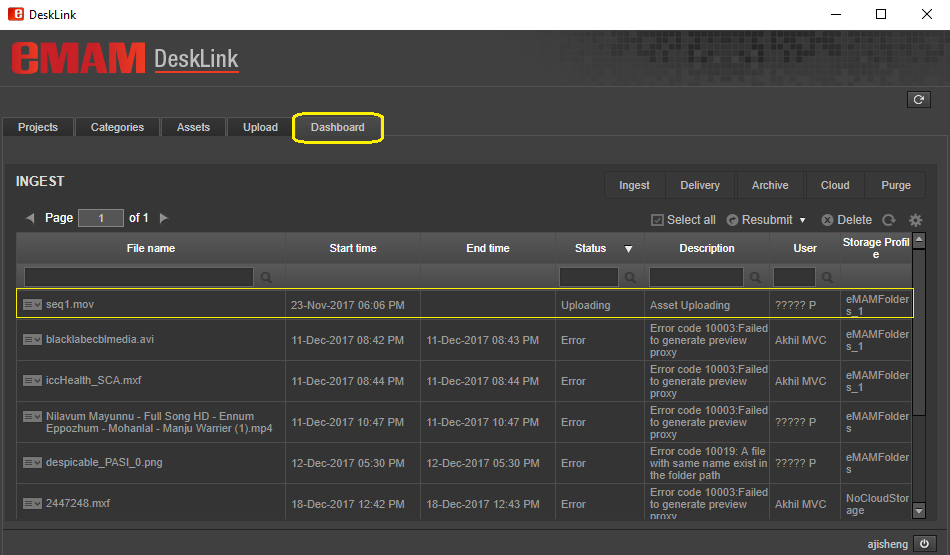 Figure 39-DeskLink: Monitor Dashboard for ingest progress.Desktop Asset BrowserDeskLink can also be used as a browsing desktop app to browse projects, categories, assets in the eMAM system. Launch DeskLink app that is already installed on your machine. DeskLink window opens up displaying list of assets under Projects, Categories and Assets tab (as shown below). 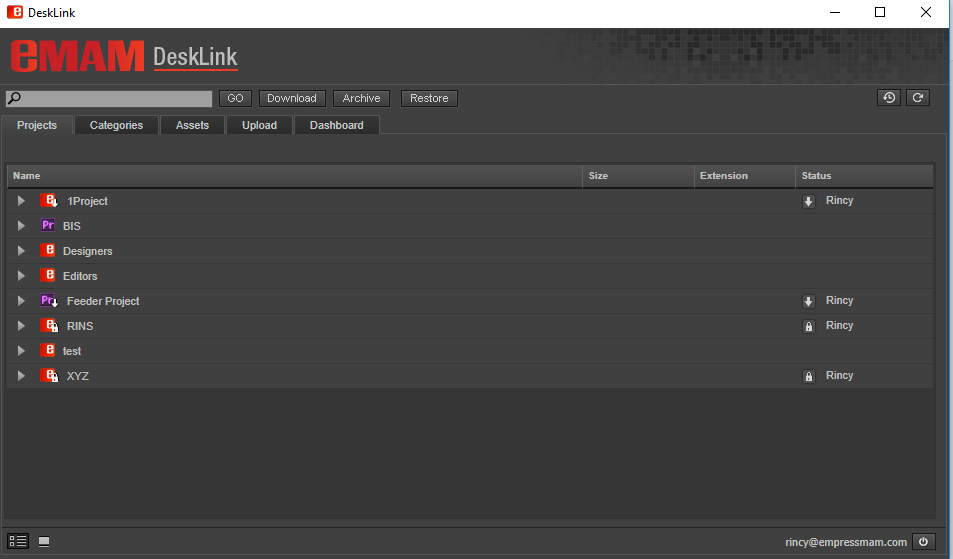 Figure 40- DeskLink: Home pageIn this page, you can perform various functions like search, download, upload, archive and restore, dashboard etc. Use search box to search for assets under projects/categories/assets tab. You can choose to display the items in list or folder view using list view or folder view icon at the bottom of the window. Double click on any asset to view asset details under assets options window.Mentioned below are few functions and features that can be performed from DeskLink home page:Archive/Restore Using Archive option, assets under projects, categories and assets tab can be archived to pre-defined archive locations. Click on a project/bin, a category or assets and click on the Archive or Restore button (based on their status). 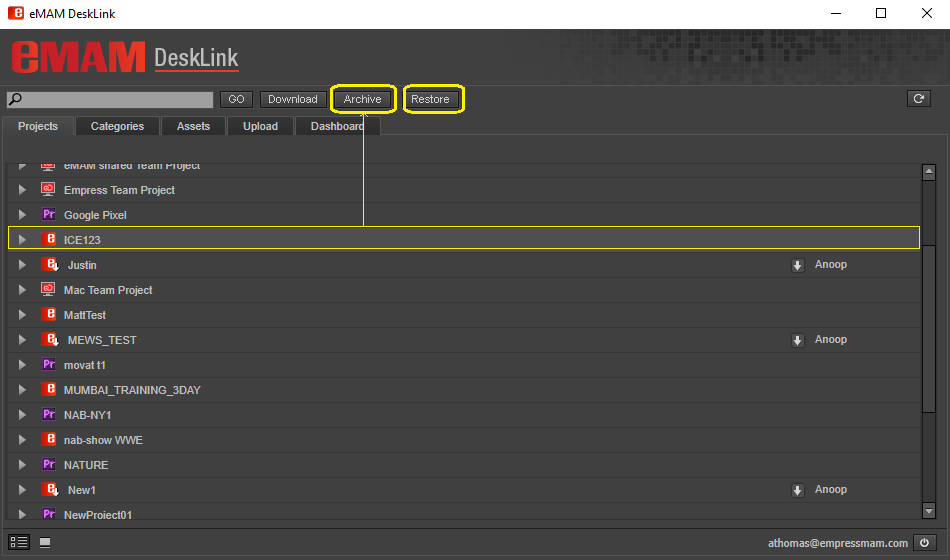 Figure 41- Archive/Restore selected projectClick on Archive button, will archive the selected project/category/asset based on default archive profile settings. 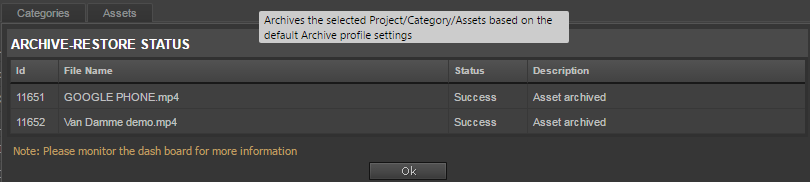 Figure 42- Archive statusClick on Restore button, will restore the select archived assets under project/category/asset tab based on the default archive settings. The Archive-Restore status window pops up, displaying the file name and its status.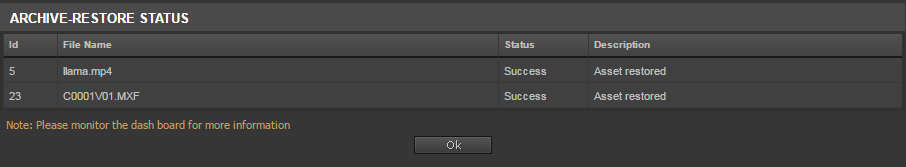 Figure 43- Restore statusIn case if archive or restore of assets fail for some reason, below error message gets displayed: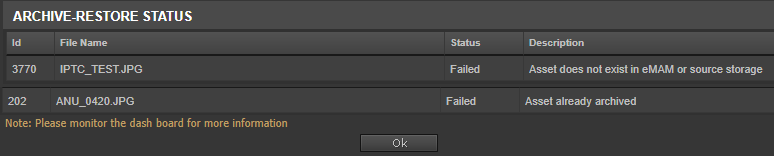 Figure 44- Archive Restore statusDashboardDashboard tab displays status of various actions performed on the assets such as ingest, delivery, archive, cloud and purge operations. DeskLink dashboard is a replica of eMAM Director Dashboard. Similar to eMAM Director Dashboard, you can easily monitor the various queue (Ingest, Delivery, Archive, Cloud, Purge) for job statuses with an option to select the jobs in the queue and resubmit or delete them.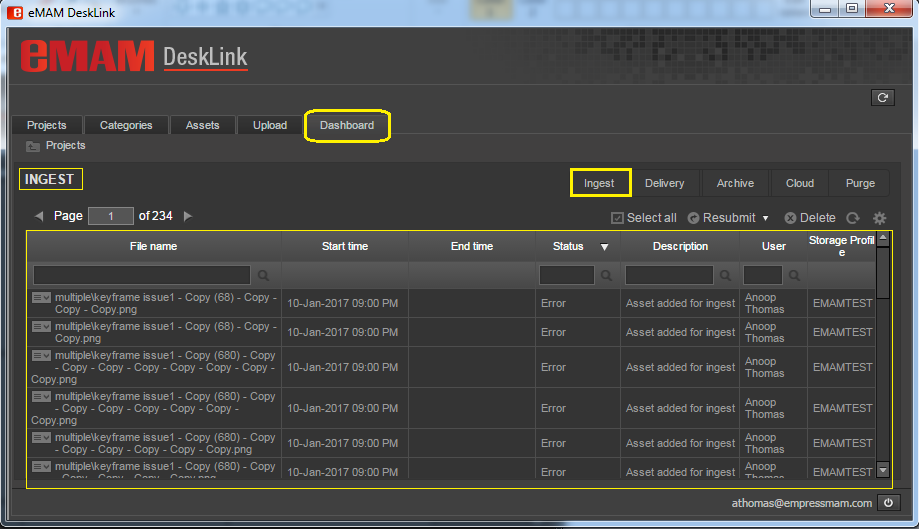 Figure 45- DeskLink Dashboard tabIngest, Delivery, Archive & Cloud tabs will have below options: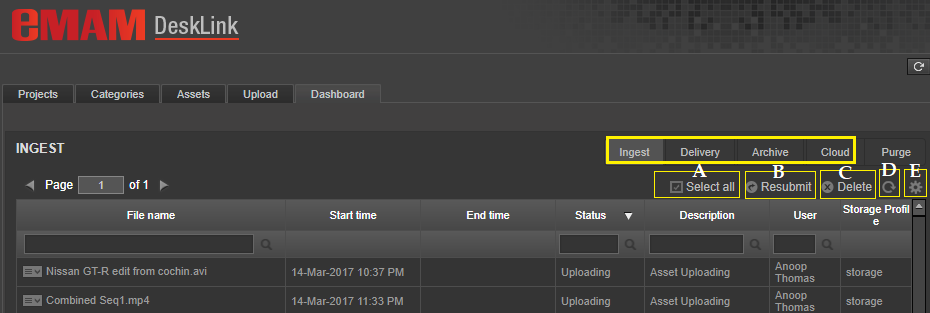 Select All : Use this option to select all the jobs listed under the tab at one click for bulk operations. Use Remove Selection to deselect all. Use Clear Selection to de select a individual selections.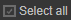 Resubmit : Use this Resubmit option to resubmit selected jobs back for processing. Select the failed assets and click on Resubmit button; choose any of the following options along with priority (1-5) before resubmitting it back to queue: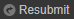 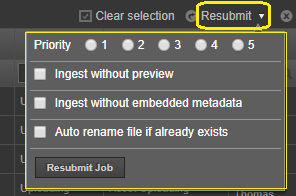 Ingest without preview: Failed assets will be re-ingested without preview copy.Ingest without embedded metadata: Assets will be ingested without embedded metadata. (This option can be used for files which fail ingest at ImageMagick level as metadata cannot be extracted. Here the Ingest manager will skip the ImageMagick embedded metadata extraction and will fetch only the basic metadata properties such as filename, author etc. as part of embedded metadata.) Auto rename file if already exists: Duplicate files which fail during ingest will be auto renamed and resubmitted for ingest.Delete : Use Delete option to delete selected jobs from the queue.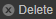 Refresh : Use Refresh icon to refresh the page and update the queue with latest changes.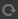 Settings : Use Settings icon to set the set below: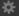 Refresh Interval: (10 sec, 30 sec, 1 min, 5 min, 10 min)Asset Per Page: (10,25,50,100, All)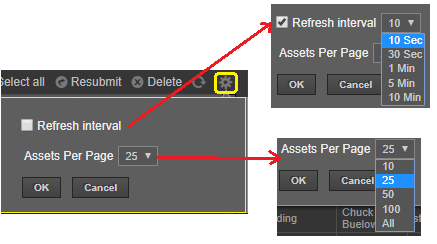 Figure 46- Settings iconAs shown below Purge tab will not have above options (Select All, Resubmit, Delete) except Refresh and Settings icon.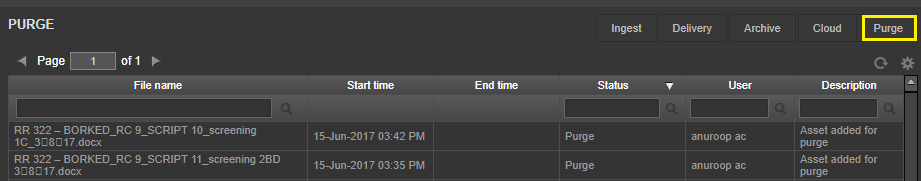 Figure 47- Purge tabProjects tabThis tab displays list of all the projects in the eMAM system. This includes projects created in eMAM interfaces, Premiere projects and Team projects. Click on  icon to expand and view the list of assets, bins, sequences etc. under each project.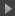 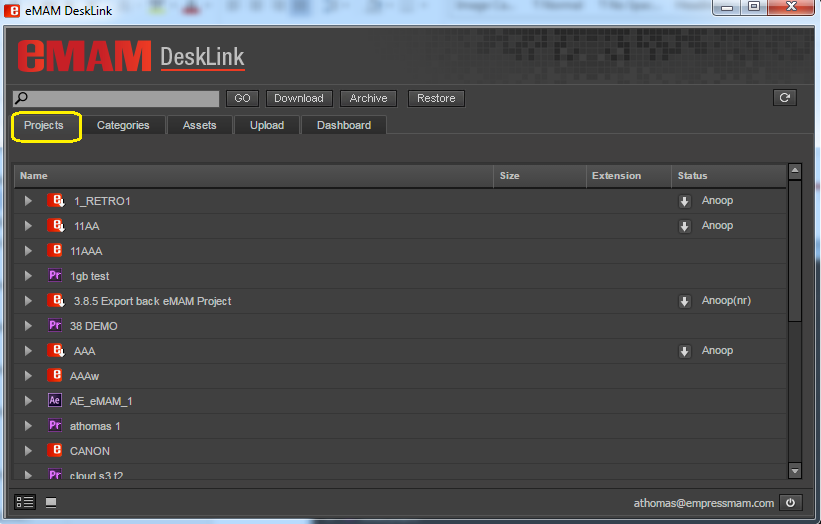 Figure 48- DeskLink Projects tabCategories tab This tab displays all the categories created in the eMAM system. Click on  icon to expand and view the list of sub categories, assets under that category.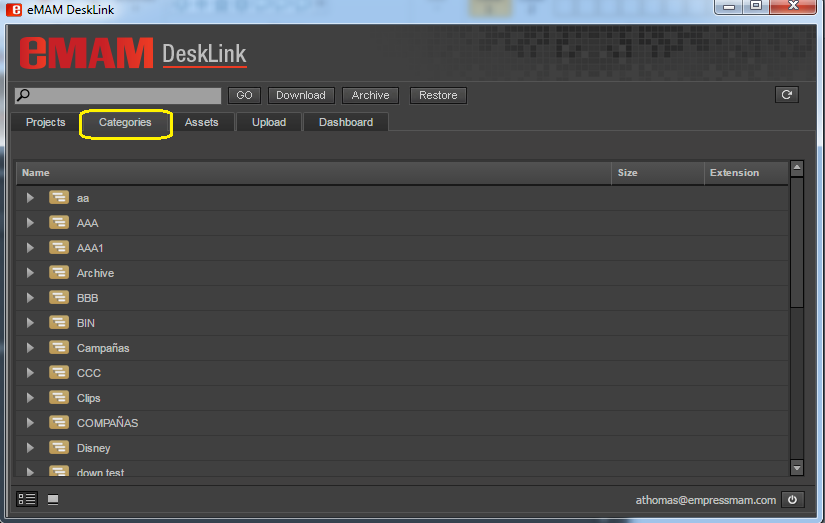 Figure 49- DeskLink Categories tabAssets tabThis tab displays all assets in the eMAM system. 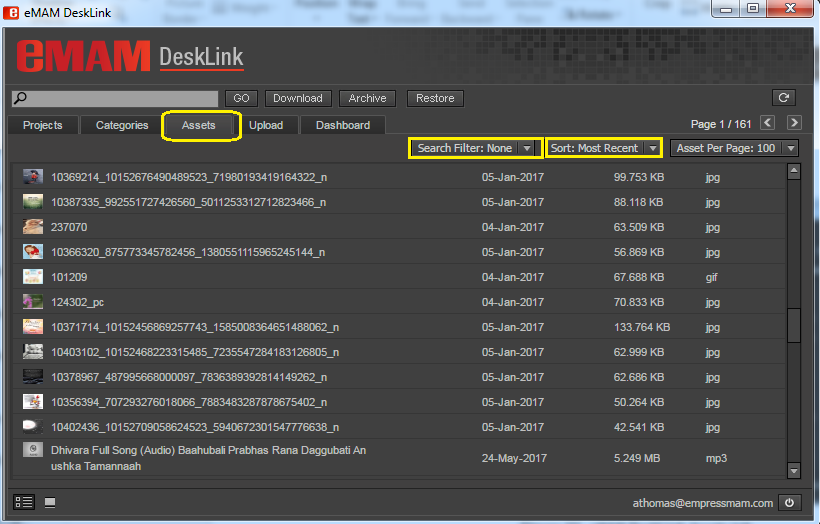 Figure 50- DeskLink Assets tab              Different options available under Assets tabs are:•	Search filter: Search filter displays list of all Saved filters from eMAM Director interface which can be used to search for assets in InDesign panel too.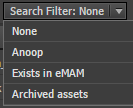 •	Sort options: You can sort assets displayed based on various criteria’s like most recent, size, name, rating, description, category, ingested on and ingested by.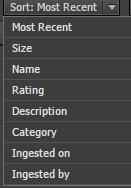 •	Asset per page: You can use this option to change the no. of assets (10, 50, 100, 150, 200, 250) displayed per page.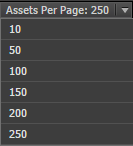 •	Page navigation : This displays the current page no. and the next/previous buttons to navigate from one page to another.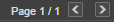 SearchDeskLink can be used to search for projects/categories/assets using search box on the top panel. Depending on the tab chosen, you can use this function to search for projects, categories, or assets with the given name.  Type in the Search box on the top panel. As you start typing, a list of matching suggestions gets auto displayed. This will make it easier for you to choose from. Click GO to execute the search function and the results gets displayed under respective tab. 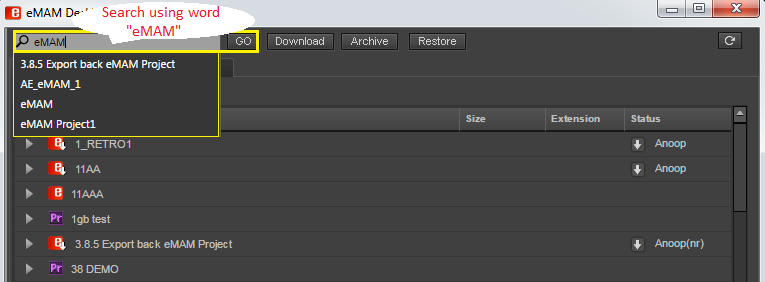 Figure 51- Search with auto populate optionClick on  icon next to the search phrase to clear the displayed search results and go back to home page.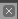 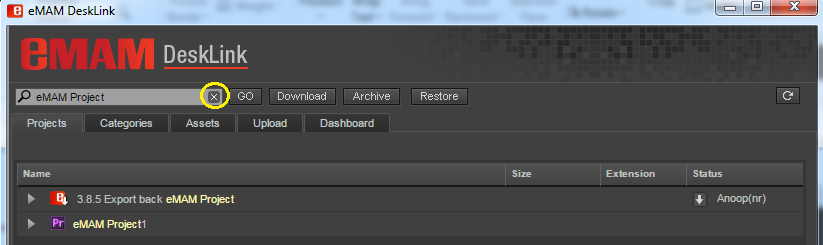 Figure 52- Search option to clear search resultsFolder/List ViewBy default, projects/categories and assets tab are displayed in list view. You can also view Projects/Categories/Assets in folder/thumbnail view by clicking on  symbol. To switch back to list view, click on  symbol.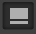 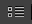 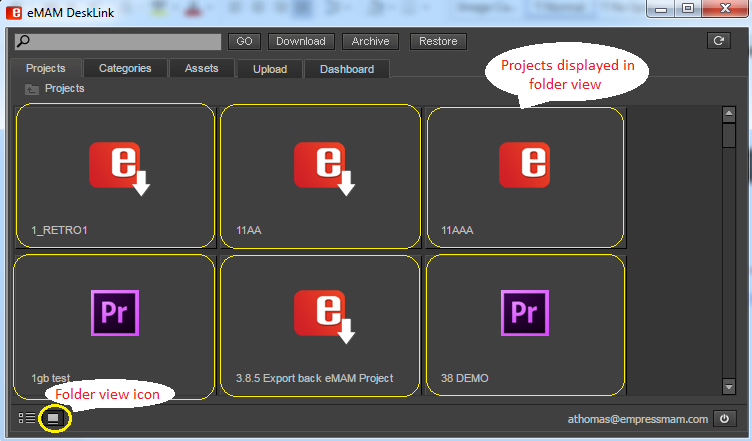 Figure 53- Folder view of projectsRefreshUsing this  icon displayed at the top right of the page, you can refresh the page to see the latest changes made in the eMAM Director interface.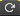 LogoutUsername and logout symbol is displayed at the bottom right of the page. Click on this  icon to logout from DeskLink.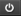 Asset options windowWhen you double click on any asset under Projects/Categories/Assets tab, asset options window pops up. Various asset options tabs like Preview, Metadata, History, Comments, Approval, File versions are available depending upon the type of asset chosen.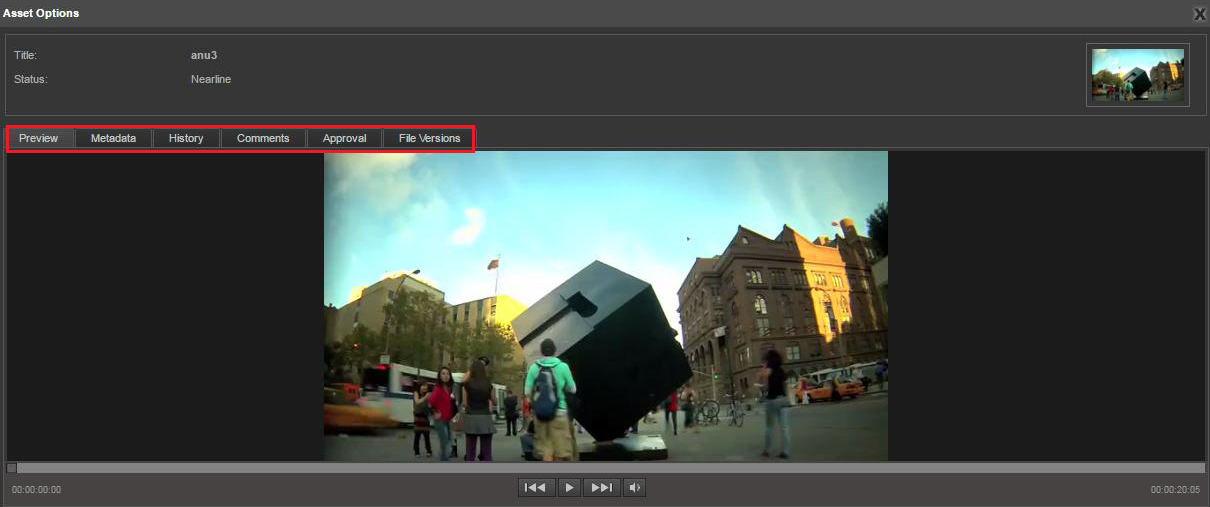 Figure 54- DeskLink Asset options window                                                                  Preview tab: Under preview tab, you can preview any asset individually and view its properties like name, status etc.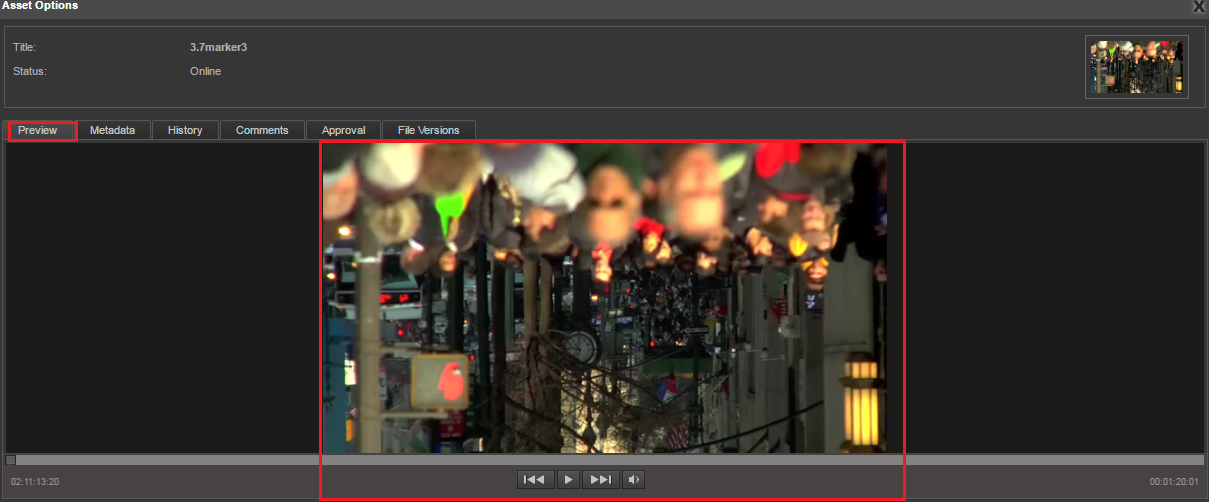 Figure 55- Asset options window: Preview tabMetadata tab: Under metadata tab, you can see all the metadata details of an asset like Info, Embedded metadata, Custom metadata, and tags under different fields. They also have the option to edit metadata details of an asset.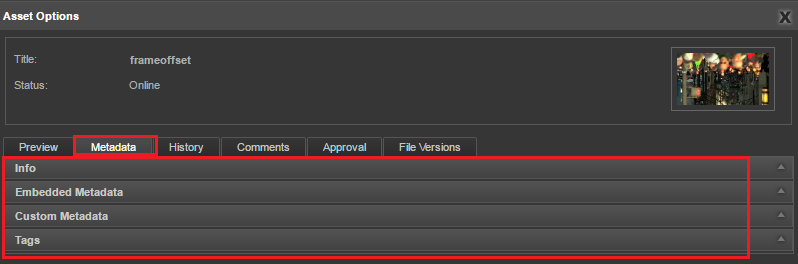 Figure 56- Asset Options window: Metadata tabHistory tab: History tab displays the asset details and the entire history of various actions performed on any asset. You can see the details like Action Performed, Date of Action, User Name and id of the user who performed the action.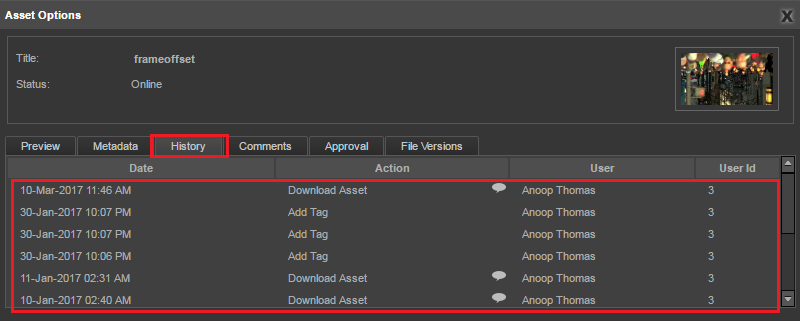 Figure 57- Asset Options window: History tabComments tab: This tab displays the user name, comment written by the user and the date when the comment was written. You can view all the comments written on different eMAM interfaces.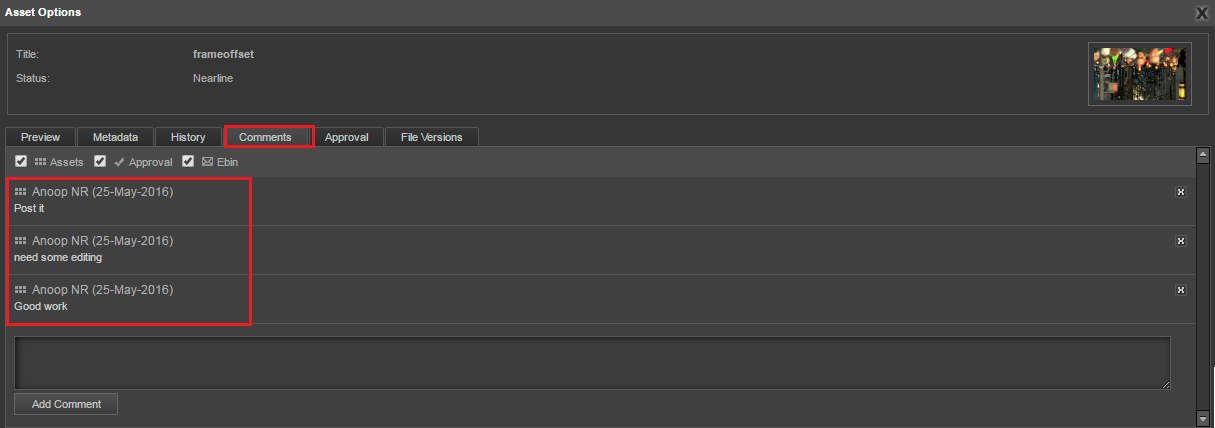 Figure 58- Asset Options window: Comments tabApproval Tab: Users may require assets to be approved by another person, internal or external to the organization. Under Approval tab, you can send the assets for approval to another eMAM user (internal approval) or externally as a link to someone who has no access to eMAM (external approval).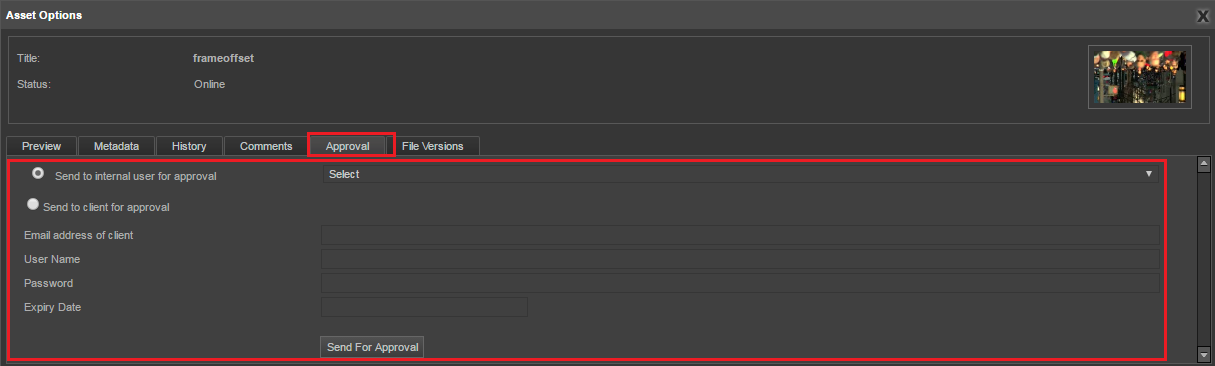 Figure 59- Asset Options window: Approval tabFile versions: File versions tab displays all the different versions created for the same asset. Therefore, you have option to select any version you want.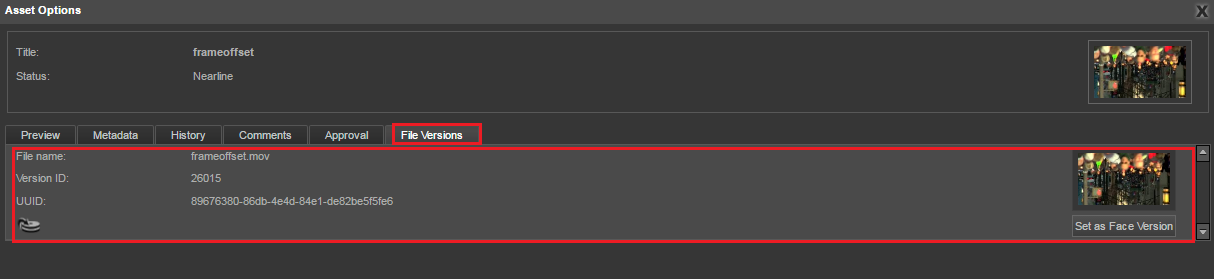 Figure 60- Asset Options window: File versions tabGet HelpFor any more information or assistance, please contact support@emamonline.comTable of FiguresFigure 1- Select Download from Project menu options.	5Figure 2- Select Download from Category menu options	5Figure 3- Select Download from eBIN widget menu	6Figure 4- Download DeskLink: Windows 64 bit	6Figure 5- Run the downloaded file to install DeskLink	7Figure 6- Launch DeskLink	10Figure 7- DeskLink: Key in Gateway and Director URL	10Figure 8- DeskLink: Login page	10Figure 9-Select Unit	11Figure 10-DeskLink home page	11Figure 11- DeskLink home page overview	12Figure 12- Archive-Restore status window for Archive	12Figure 13- Archive-Restore status window for Restore	13Figure 14-Search bar	13Figure 15- Projects Tab	13Figure 16- Categories Tab	13Figure 17- Assets Tab	14Figure 18- DeskLink download history window	14Figure 19- Download from Project, Category and eBIN widget	15Figure 20- DeskLink app download page (automatically closes after 20 secs)	16Figure 21- Use Download button for download of assets under Projects, Categories and Assets tab.	16Figure 22- DeskLink download page to choose download location	17Figure 23- Browse and choose destination for download	17Figure 24- DeskLink: Download in Progress	18Figure 25: eMAM Download Manager- Download complete message	18Figure 26- error message when asset download fails	18Figure 27- DeskLink: History tab	19Figure 28- Confirmation box before deletion	19Figure 29- Message displayed when all the assets are deleted from a location.	20Figure 30- Multiple download windows	20Figure 31- Upload tab to upload assets to eMAM	21Figure 32- Upload- Adding files from local machine	21Figure 33- Upload- Adding folders from local machine	22Figure 34-Asset metadata window	22Figure 35- Files added for Upload	23Figure 36- Message box	23Figure 37- DeskLink: Upload in progress	24Figure 38- DeskLink: Upload successful message	24Figure 39-DeskLink: Monitor Dashboard for ingest progress.	24Figure 40- DeskLink: Home page	25Figure 41- Archive/Restore selected project	26Figure 42- Archive status	26Figure 43- Restore status	26Figure 44- Archive Restore status	27Figure 45- DeskLink Dashboard tab	27Figure 46- Settings icon	29Figure 47- Purge tab	29Figure 48- DeskLink Projects tab	30Figure 49- DeskLink Categories tab	30Figure 50- DeskLink Assets tab	31Figure 51- Search with auto populate option	32Figure 52- Search option to clear search results	33Figure 53- Folder view of projects	33Figure 54- DeskLink Asset options window	34Figure 55- Asset options window: Preview tab	34Figure 56- Asset Options window: Metadata tab	35Figure 57- Asset Options window: History tab	35Figure 58- Asset Options window: Comments tab	36Figure 59- Asset Options window: Approval tab	36Figure 60- Asset Options window: File versions tab	36eMAM VersionDateAuthorReviewed ByDescription3.8April 2017Released eMAM 3.8 version3.8Dec 2017Added Upload and Dashboard tab details5.0Jan 2018Added download option through My Account page.5.0.0.14Sept 2018Updated "Ingest without embedded metadata" option.